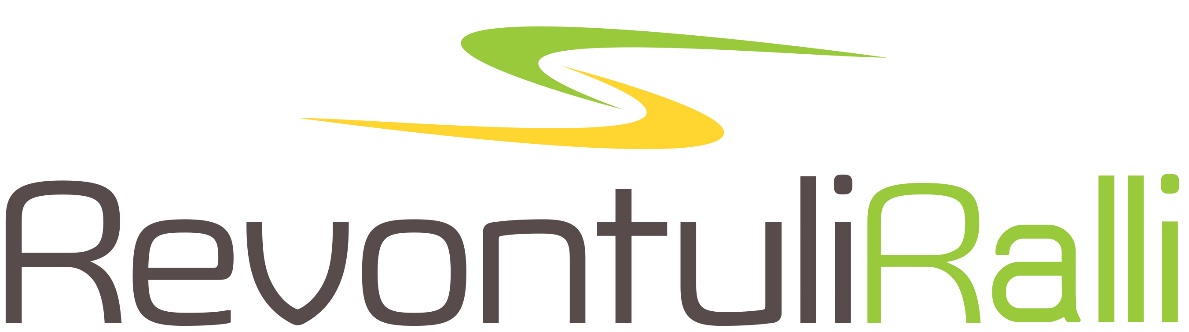 20.02.2021YHTEYSTIETOLOMAKEKILPAILUNUMERO: ___________I-OHJAAJAN PUH.NRO_________________________II-OHJAAJAN PUH.NRO_________________________HUOLLON PUH.NRO___________________________HUOLTOAUTON REK: NRO_______________________Täytä lomake selvästi ja palauta ilmoittautumisen yhteydessäkilpailutoimistoon tai sähköpostilla keijo.romo@pp.inet.fi viimeistään 18.02.2021 mennessä, KIITOS.AVI:n covid-19 ohjeistuksen mukaisesti kerätään kilpailijan tiimin jäsenten yhteystiedot mahdollisten tartuntaketjujen jäljittämisen helpottamiseksi.Tietoja ei käytetä muihin tarkoituksiin, eikä luovuteta viranomaisille, ellei tartuntoja tule. Tartuntatapauksissa tietoja voidaan luovuttaa vain tartuntaketjuja selvittäville viranomaisille. Hankasalmen Urheiluautoilijat ry säilyttää tiedot huolellisuutta noudattaen ja tuhoaa ne viimeistään kuukauden kuluttua kilpailusta.KILPAILIJANUMERO:_________________nimi ___________________________________ puh.nro ____________________kotipaikkakunta _____________________________________________________nimi ___________________________________ puh.nro _____________________kotipaikkakunta ______________________________________________________nimi ___________________________________ puh.nro _____________________kotipaikkakunta ______________________________________________________Maksimissaan 3 huoltohenkilöä kilpailijaa kohtiPalauta lomake ilmoittautumisen yhteydessä tai sähköpostilla keijo.romo@pp.inet.fi viimeistään 18.02.2021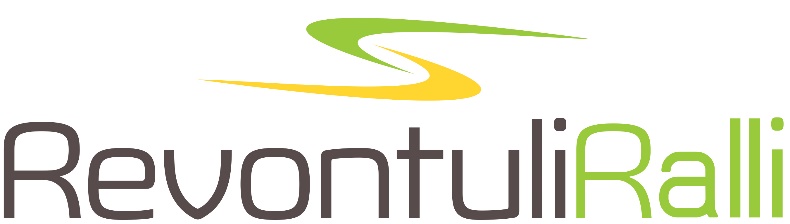 20.02.2021ENNAKKOTUTUSTUMISLOMAKE				Kilpailijanumero: __________Kilpailijoiden nimi ja puhelinnumero	1-ohjaaja: _________________________________________	puh: ______________________________________________	2-ohjaaja: __________________________________________	puh: ______________________________________________Tutustumisauton tiedot	Merkki ja malli: _____________________________________	rek. n:ro: __________________________________________	väri: ______________________________________________	Allekirjoitus: _______________________________________LOMAKE TÄYTETTYNÄ PALAUTETTAVA ILMOITTAUTUMISEN YHTEYDESSÄ